КОМУНАЛЬНИЙ ЗАКЛАД ЛЬВІВСЬКОЇ ОБЛАСНОЇ РАДИ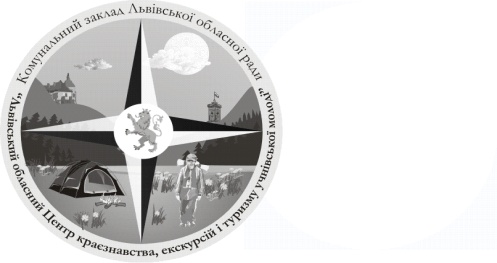 «ЛЬВІВСЬКИЙ ОБЛАСНИЙ ЦЕНТРКРАЄЗНАВСТВА, ЕКСКУРСІЙ І ТУРИЗМУ УЧНІВСЬКОЇ МОЛОДІ». Львів, вул. І. Франка 156, тел. 276-44-22, тел/факс  276-44-21,  Е-mail: locketum@ukr.net,  http://www.locketum.lviv.uaр/р 35417001023293 ГУДКУ у Львівській обл. м. Львова, ЗКПО 22364151, МФО 82501431.07.2015 р. № 335на № ____________ від ______ План роботи (основних заходів)Комунального закладу Львівської обласної ради«Львівський обласний Центр краєзнавства,екскурсій і туризму учнівської молоді»на серпень 2015 рокуДиректор                                                              М. НабитовичНачальнику управління дошкільної, загальної, середньої, позашкільної освіти та соціального захисту департаменту освіти і науки            Львівської облдержадміністраціїп. С. КнишикДата проведенняНазва заходу2-8 серпняЕколого-краєзнавча експедиція вихованців гуртків закладув Шацький національний природний парк13-24 серпняУчасть команди Львівщини у ІІІ (Всеукраїнському) етапі Всеукраїнської дитячо-юнацької військово-патріотичної гри «Сокіл» («Джура») – «Джура-2015: Гетьманська Україна» (Чернігівська, Сумська, Полтавська області)25-27 серпняПроведення спелеопоходу вихованців та керівників гуртків за маршрутомм. Жидачів-м. Тернопіль-с. Залісся-х. Млинкитретя декада серпняЗаходи з вихованцями гуртків щодо відзначення 24-ї річниці незалежності Українитретя декада серпняНарада з керівниками гуртків закладусерпеньПідготовка до проведення змагань вихованців гуртків                 КЗ ЛОР ЛОЦКЕТУМ зі спортивного туризму, присвячених Дню туризмусерпеньОрганізація та прийом учнівських  груп  на відпочинок на турбазах закладусерпеньПроведення навчально-тематичних екскурсій  для груп учнівської молоді відповідно до замовлень